Supplementary MaterialIdentification of pre-frailty sub-phenotypes in elderly using metabolomicsEstelle Pujos-Guillot1,2, Mélanie Pétéra2, Jérémie Jacquemin2, Delphine Centeno2, Bernard Lyan2, Ivan Montoliu3, Dawid Madej4, Barbara Pietruszka4, Cristina Fabbri5, Aurelia Santoro5,6, Anna Brzozowska4, Claudio Franceschi7, Blandine Comte1** Correspondence: Blandine Comte; blandine.comte@inra.frSupplementary TablesTable 1S: Summary of identifications of serum metabolites.1Identified compounds confirmed with authentic standards (level 1, (Sumner et al., 2007)), 2Putatively annotated compounds (level 2, (Sumner et al., 2007)), 3Putatively characterized compound (level 3, (Sumner et al., 2007)).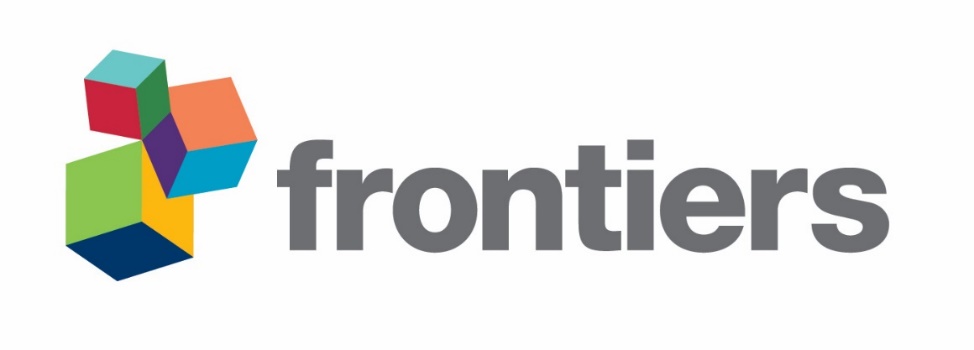 Metabolic PathwayNameVariable labelAnnotationRetention time (min)Measured mass (m/z)Amino acid metabolismGlutamine1M151T50[M+Na-H2O]+0.83151.04774Amino acid metabolism2,4 diaminobutyric acid1M101T50[M+H-H2O]+0.84101.07092Amino acid metabolismThreonine1M120T51[M+H]+0.85120.06543Amino acid metabolismM74T51[M+H-CH2O2]+0.8574.06007Amino acid metabolismPhenylalanine1M131T359[M+H-H2O-NH3]+5.99131.04920Amino acid metabolismPipecolic acid2M130T70[M+H]+1.16130.08639Amino acid metabolismProline1M116T57[M+H]+0.95116.0703Amino acid metabolismAmino-octanoic acid3M160T491C8H18O2N+8.19160.13318Amino acid metabolismGlutamic acid1M130T50[M+H-H2O]+0.84130.04982Amino acid metabolismAlanine1M90T51[M+H]+0.8490.05485Carbohydrate metabolismMannose1M198T53[M+NH4]+0.88198.09741Carbohydrate metabolismFructose1M383T52[2M+Na]+0.87383.11607Carbohydrate metabolismM384T5213C[2M+Na]+0.87384.11950Carbohydrate metabolismM443T52[2M+2Na+K-2H]+0.87443.07214Carbohydrate metabolismLactose1M325T52[M+Na-NaOH]+0.87325.11298Carbohydrate metabolismDeoxyglucose1M187T58[M+H]+0.98187.05772Lipid metabolismButyrylcarnitine1M232T412[M+H]+6.87232.15438Lipid metabolismIsovalerylcarnitine1M246T473[M+H]+7.88246.17003Lipid metabolismLysoPE(16:0)1M454T904[M+H]+15.06454.29240Lipid metabolismlysoPE(18:1)2M480T927[M+H]+15.45480.30998Lipid metabolismlysoPE(18:2)2M478T874[M+H]+14.57478.29360Lipid metabolismPG(26:1)3M636T625C32H61O10P+10.41636.39859PeptidesN-(2-Hydroxypropyl)-valine2M176T61[M+H]+1.01176.12791PeptidesGly-Phe1M223T435[M+H]+7.26223.10662PeptidesPyr-Glu-Ala3M351T58C13H20N4NaO6+0.97351.12618Food metabolitesDimethyloxazole2M98T371[M+H]+6.1898.06028Food metabolites2,3-dihydromethylpyrrole3M84T71C5H9N1.1884.08110Food metabolitestrigoneline1M138T56[M+H]+0.94138.05439Food metabolitesDihydroxyphenyl acetic acid3M169T41C8H8O4+0.69169.04605UnknownUnknownM146T41C3H8NO4Mg+0.68146.02986UnknownUnknownM610T450.75609.96090